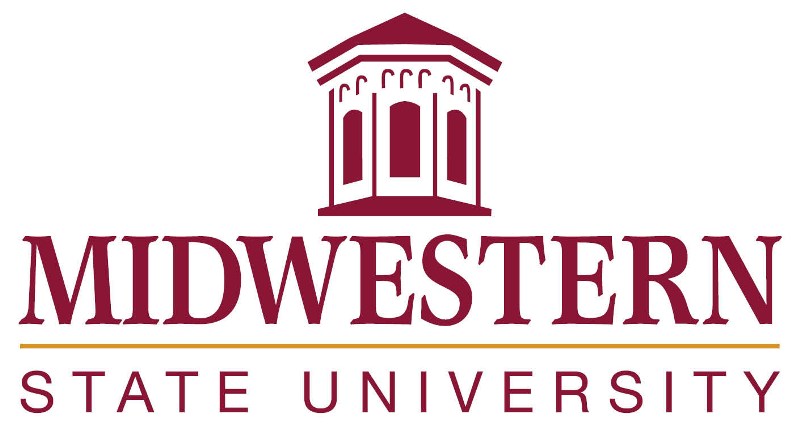 Transfer Course Equivalency GuideUse this checklist to mark the courses taken at El Paso Community College.EPCC (Coding at )	MSUACCOUNTING (ACCT, ACNT, BNKG)	ACCT_____	2301 Principles of Financial Acct	2143_____	2302 Principles of Managerial Acct	2243	All ACNT & BNKG courses	WEART (ARTS)	ART_____	1301 Art Appreciation	1413_____	1311 Design I (2-D)	1113_____	1312 Design II (3-D)	1123_____	1316 Drawing I	1313_____	1317 Drawing II	1323_____	2316 Painting I	2313_____	2326 Sculpture	2523_____	2333 Printmaking	2153_____	2341 Metals	2813_____	2346 Ceramics I	2613_____	2356 Photography I	2013	All other courses	ELNABIOLOGY (BIOL)	 BIOL_____ 	1306/1106 Bio for Sci Majors I	1114_____ 	1307/1107 Bio for Sci Majors II	1214_____	1411 General Botany		1544_____	2389 Academic Cooperative	NT_____	2401 Anatomy & Physiology I	1134_____	2402 Anatomy & Physiology II	1234_____	2420 Microbiology	               2144_____	2421 Microbiology		2144All other courses			ELNABUSINESS (BUSI)                                        BUAD_____   1301 Business Principles                   1033	All BUSI other courses                     WEBUSINESS MANAGEMENT (BCIS, BMGT, BUSG, IBUS, MRKG, POFI, POFT, RELE)	               MIS_____	1305 Business Computer Appl.	2003	All other courses 	WECHEMISTRY (CHEM)			CHEM_____	1111 General Chemistry Lab I	1141_____	1112 General Chemistry Lab II	1241_____    1306 Introductory Chemistry           1303_____	1311 General Chemistry I		1143_____	1312 General Chemistry II		1243_____	2389 Academic Cooperative	NT_____	2423 Organic Chemistry I		2003/2001_____	2425 Organic Chemistry II 	2013/2011All other courses			ELNAEPCC (Coding at El Paso Community College)	MSUCHILD CARE AND DEVELOPMENT/EDUCATION(CDEC, TECA, EDUC)		              ECED_____	1301 Intro. to the Teaching Prof.	EDUC 2013_____	1311 Educating Young Children	3103_____	1313 Curriculum Resources	4133_____	1318 Wellness of the Young Child	KNES 1933_____	1319 Child Guidance		4213_____	1321 The Infant and Toddler	4203_____	1356 Emergent Literacy		4123_____	1359 Children w/Special Needs	SPED 4533_____	2301 Intro. to Teaching Prof	SPED 3613               All other courses			ELNACOMPUTER SCIENCE (COSC)		CMPS_____	1301 Intro. to Computing   	1013_____	2425 Computer Organization	2084All other courses			ELNACRIMINAL JUSTICE (CJCR, CJLE, CJSA,CRIJ, HMSY)				CRJU_____	1301 Intro. to Criminal Justice	1113_____	1306 Court Systems and Practices	2933_____	2313 Correctional Sys. & Practices	2243_____	2323 Legal Aspects of Law Enf.	2213_____	2328 Police Systems & Practices	2233	All other CRIJ courses		ELNA	All other courses			WEDANCE (DANC)	All courses			ELNAECONOMICS (ECON)			ECON_____	1301 Intro to Economics    	1333_____	2301 Prin. of Macroeconomics	2333_____	2302 Prin. of Microeconomics	2433ENGINEERING (ENGR)			MENG_____	1304 Engineering Graphics I	1132_____	2301 Engineering Mech--Statics	2113_____	2302 Engineer Mech-- Dynamics	2213_____	2332 Mechanics of Materials	2223	All other courses			ELNAENGLISH (ENGL)			ENGL_____	1301 Composition I	              1143_____	1302 Composition II                  	1153_____	2322 British Literature I		2813_____	2323 British Literature II		2823_____	2332 World Literature I		2413_____	2333 World Literature II		2423_____	2389 Academic Cooperative	NTAll other courses			ELNAEPCC (Coding at )	MSUENVIRONMENTAL SCIENCE (ENVR)	ENSC_____	1401 Environmental Science I	1114	All other courses			ELNAFRENCH (FREN)			FREN_____	1411 Beginning French I		1134_____	1412 Beginning French II		1234_____	2311 Intermediate French I	2133_____	2312 Intermediate French II	2233GEOLOGY (GEOL)			GEOL_____	1103/1303 Physical Geology	1134_____	1104/1304 Historical Geology	1234_____	2289 Academic Cooperative	NT_____	2389 Academic Cooperative	NT	All other courses			ELNAGERMAN (GERM)			GERM_____	1411 Beginning German I		1134_____	1412 Beginning German II	1234GOVERNMENT (GOVT)			POLS_____    2304 Intro to Political Science         2523_____	2305 Federal Government  	1433_____	2306 Texas Government    	1333	All other courses			ELNAHEALTH SERVICES (HECO)                     EXPH_____   1322 Nutrition & Diet Therapy         2333HISTORY (HIST)			HIST_____	1301 United States History I	1133_____	1302 United States History II	1233_____    2311 Western Civilization I             1333_____    2312 Western Civilization II            1433_____	2321 World Civilizations I 	1353_____	2322 World Civilizations II	1453_____	2389 Academic Cooperative	NT	All other courses			ELNAHUMANITIES (HUMA)				All courses			ELNAKINESIOLOGY (KINE)			ATRN_____	1164 Intro to Phys Fit & Wellness	1011_____	1306 First Aid & Safety		2213All other courses			ELNAMASS COMMUNICATION (COMM)	MCOM_____	1307 Intro to Mass Comm	              1233_____	2311 Media Writing	              2243_____	2366 Film Appreciation          	2213_____	2389 Academic Cooperative	NT	All other courses			ELNAMATHEMATICS (MATH, TECM)	MATH_____	0305 Intermediate Algebra		1003_____	0404 Found of Math Reasoning	NT_____	1314 College Algebra		1233_____	1324 Math for Bus & Soc Sci	1203_____	1332 Contemporary Mathematics	1053EPCC (Coding at )	MSUMATHEMATICS (MATH, TECM)	MATH_____	1350 Mathematics for Teachers I	2033_____	1351 Mathematics for Teachers II	2043_____	2314 Calculus II			1734_____	2315 Calculus III			2534_____    2318 Linear Algebra                         2753_____    2412 Precalculus Math                     1534_____	2413 Calculus I			1634All other courses			ELNAMEDICAL TERMINOLOGY (HITT)         ATRN_____   1205 Medical Terminology I           2433MUSIC (MUSI)				MUSC_____	1116 Sight Singing & Ear Train I	1601_____	1117 Sight Singing & Ear Train II	2621_____    1181 Piano Class I                            1111_____    1182 Piano Class II                           1121_____	1306 Music Appreciation		1033_____	1310 American Music		1043_____	1311 Music Theory I		1603_____	1312 Music Theory II		2623All other courses			ELNAPHILOSOPHY (PHIL)			PHIL_____	1301 Introduction to Philosophy	1033_____	2303 Intro to Formal Logic	1533_____	2306 Intro to Ethics		2033_____    2307 Intro to Social & Poli Phil       2133_____	2321 Philosophy of Religion	2333	All other courses			ELNAPHYSICS (PHYS)			PHYS_____	1301/1101 General Physics I	1144_____	1302/1102 General Physics II	1244_____	2289 Academic Cooperative	NT_____	2325/2125 University Physics I	1624_____	2326/2126 University Physics II	2644	All other courses			ELNAPSYCHOLOGY (PSYC)			PSYC_____	2301 Introduction to Psychology	1103All other courses			ELNASOCIAL WORK (CMSW, SCWK, SOCW, DAAC)				SOWK_____	1319 Substance Rel & Add Disor	4503_____	2361 Introduction to Social Work	2423	All other SOCW & DAAC courses	ELNA	All other courses			NTSOCIOLOGY (SOCI)			SOCL_____	1301 Introduction to Sociology	1133_____	1306 Social Problems		2333All other courses 			ELNAEPCC (Coding at El Paso Community College)	MSUSPANISH (SPAN)			SPAN_____	1411 Beginning Spanish I		1134_____	1412 Beginning Spanish II		1234_____	2311 Intermediate Spanish	 I	2133_____	2312 Intermediate Spanish	 II	2233	All other courses			ELNASPEECH (SPCH)				SPCH_____	1315 Public Speaking         	1133_____	1318 Interpersonal Comm.		2423All other courses 			ELNATHEATER (DRAM)			THEA_____	1120 Theater Practicum I		1121_____	1121 Theater Practicum II		2121_____	1310 Theater Appreciation 	1503_____	1330 Stagecraft I			1513_____	1351 Acting I			1403	All other courses			ELNATotal Hours at EPCC		_____		*Workforce Education	Administrative AssistantAdvanced Technology Industrial ManufacturingAdvertising Graphics and DesignArchitectureAutomotive Mechanics TechnologyAutomotive TechnologyAviation TechnologyBiomedical Equipment Repair TechnologyBusiness ManagementCommunity Health WorkerComputer Aided DesignCosmetologyCourt ReportingCredit for Learning by ExperienceCulinary Arts and Related SciencesDental AssistingDental HygieneDiagnostic Medical SonographyDiesel MechanicsDietetic TechnologyDrafting and Design TechnologyEchocardiographyElectricalElectrical Advanced Technology Industrial ManufacturingElectronics TechnologyEmergency Medical ServicesEnglish as a Second LanguageEnvironmental Health and Safety TechnologyFashion TechnologyFire TechnologyFood ServiceHealth Information TechnologyHealth Services/Allied Health/Health SciencesHeating, Ventilation, and Air ConditioningHomeland Security*Workforce EducationHotel OperationsIndustrial/Manufacturing TechnologyInformation Technology SystemsInsurance Risk and ManagementIntegrated Reading and WritingInterior Design TechnologyMachining TechnologyMedia Production TechnologyMedical Assisting TechnologyMedical Laboratory TechnologyNursingOphthalmic TechnologyParalegalPharmacy TechnologyPhysical Therapist AssistantPlastics TechnologyProfessional Administrative AssistantProfessional Office Computer TechnologyQuality AssuranceRadiation Therapy TechnologyRadiologic TechnologyRespiratory Care TechnologyRenewal Energy TechnologyRobotics and AutomationSign Language InterpreterSurgical TechnologyTravel and TourismVocational NursingWelding